COMIDA DIVERTIDAEN EL OCTÓGONO    FIESTAS CERVERA 2018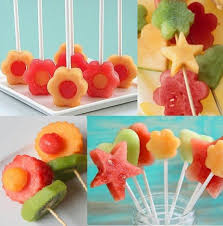 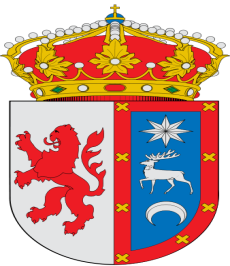 